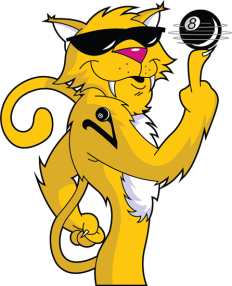 POOL TOURNAMENT 8 BALLNOVEMBER 27, 2019LAPORTE INN2092 GRAFTON RD, ELYRIASIGN UP AT 7PM START AT 7:30PM  VNEA RULESDOUBLE ELIMINATION$13.00 ENTRY ($10 ENTRY AND $3 GREENS FEE)$5.00 OPTIONAL SIDE POTFOR MORE INFO CONTACT TERESA AT 440-366-9529 0R  440-225-5649 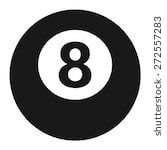 